附件二：关于举行2020—2021世界少年奥林匹克思维能力全国总测评的通   知各位选手及相关单位：因受“新冠”疫情影响，尽量减少人员流动，经全国活动组委批准：2020—2021年度世界少年奥林匹克思维能力全国总测评增设温州测评中心，全面负责所属区域的相关事宜并定于2021年1月1日在华中科技大学温州（茶山）大学城举行该项测评活动。为使活动顺利开展，特将相关内容通知如下： 一、主办单位：国际青少年文化交流协会世界少年奥林匹克思维能力测评中心中国模范学生研学系列展示活动组委会全国青少年健康成长阳光工程素质教育工作委员会二、活动宗旨： 贯彻教育部提出的“以培养学生的创新精神和实践能力”为核心的素质教育要求，从小培养学生对数学学习的兴趣、科学思维、创新意识、实践精神；强化学生素质，提高学生的数学水平及探索能力。三、活动对象：    三年级至九年级学生（参加过浙江组委会组织的测评并经核准有资格参加全国总测评的选手）。四、活动时间：时间：2021年01月01日    分两试进行地址：温州大学城五、奖项设置：全国总测评按照成绩排名，设立各组别特别金奖、金奖、银奖、铜奖、优秀指导教师奖和最佳组织奖等。六、报名方式：1、线下报名：选手可来组委会办公室或就近在所属分支机构报名参加；2、 网络报名：扫描二维码或添加组委会微信（浙江组委会微信号：zwh6995），按照以下流程进行，填写好相关信息经组委会核准无误后即可完成报名。 1）扫描微信二维码或直接加微信：zwh6995, 加微信时，请备注：(**选手家长+手机号，如：张三家长136********)。     2）联系组委会微信确认好之后请将相关费用(选手500元/生)汇入组委会指定汇款帐号：对公账户：1929.9901.0400.28622 户名：浙江同根文化发展有限公司，开户行：中国农业银行温州分行；个人账号：62284.8033.94898.71576 户名：王翔飞，开户行：中国农业银行温州站前支行。请保存好打款凭证。下载报名表格，将填好的报名表以及汇款凭证(请注明几点几分的转账记录)拍照发给组委会微信确认。工作时间：上午8:00-11:30，下午13:00-17:00,请在工作时间联系组委会工作人员进行确认。(备注：2020--2021世界少年奥林匹克思维能力全国总测评报名截止时间：2020年12月20日)七、行程安排：2021年01月01日  上午：报到（领取相关物品）、学生参加一试                        中午：指定地点就餐（家长中餐自理）下午：学生参加二试、家长听专家讲座八、相关费用：学生：按500元/生（费用包含：测评费、场地费、纪念品、保险费、中餐费、专家讲座等）；家长：不收费（餐费自理）。 九、联系方式：    电 话：0577-88363995                    微  信：zwh6995      网 址：www.match-zj.com                  邮  箱：1499946850@qq.com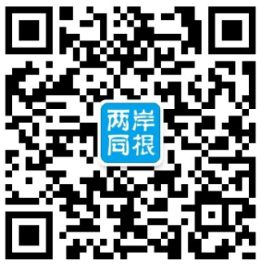 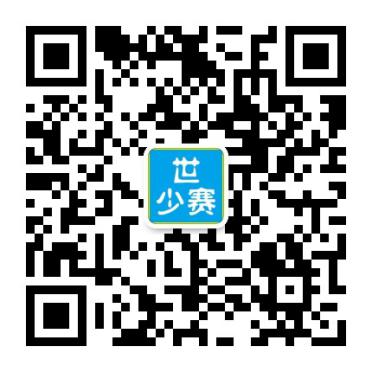 2020—2021世界少年奥林匹克思维能力全国总测评个人报名登记表2020-2021世界少年奥林匹克思维能力全国总测评团体报名登记表参与单位：                  填报人：__________   电话：                                 姓 名性 别身份证号  码年 级身  高      cm电  话学 校家庭地址：家庭地址：家庭地址：家庭地址：家庭地址：家庭地址：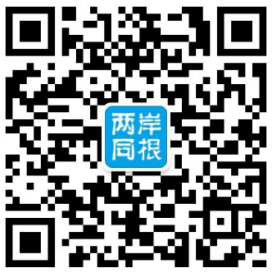 姓 名性 别年级身高身份证号所在学校联系电话